Остапенко Н.Ю. 272-935-945                                                           Приложение № 2 Дидактическая игра «Найди пешеходов – нарушителей»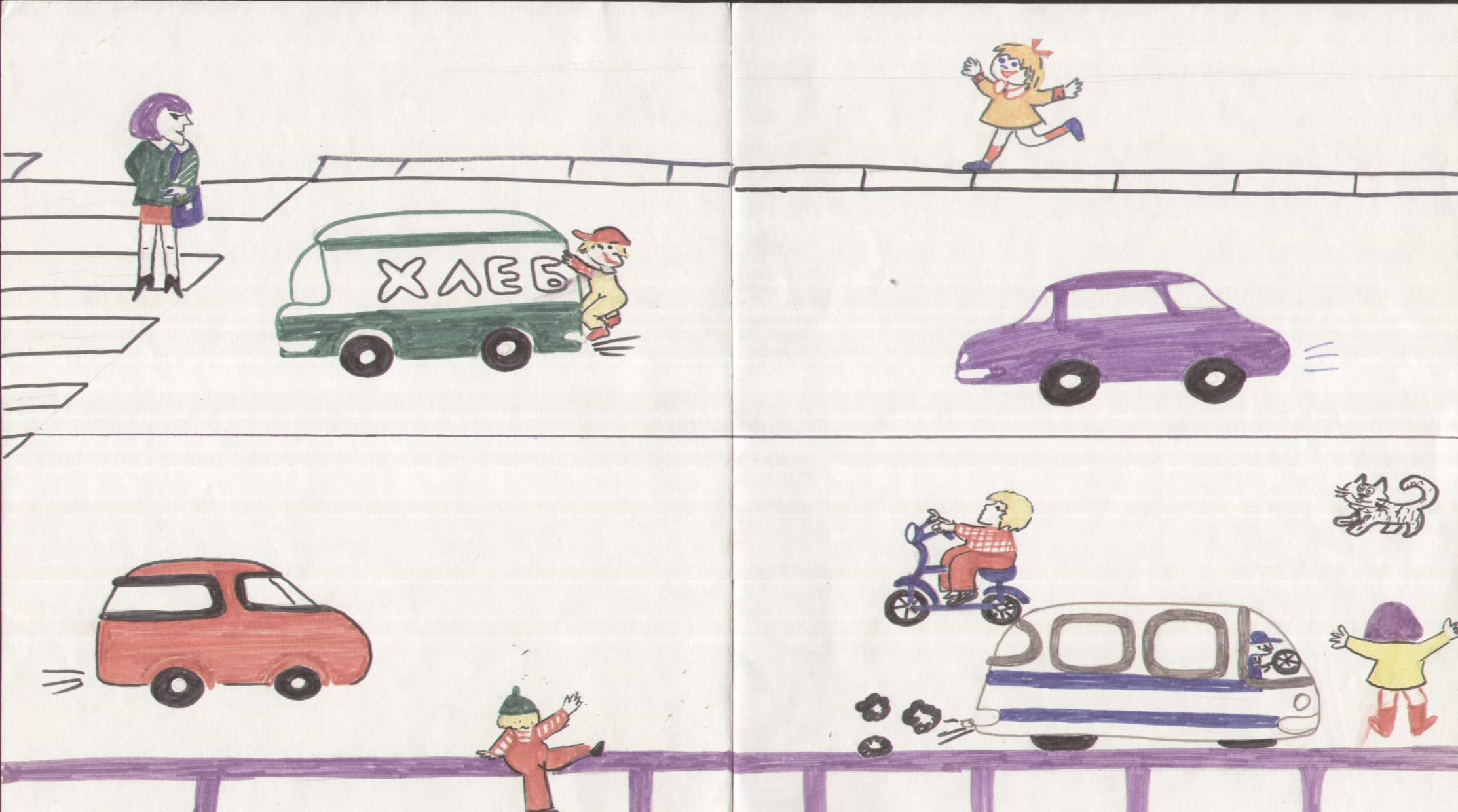 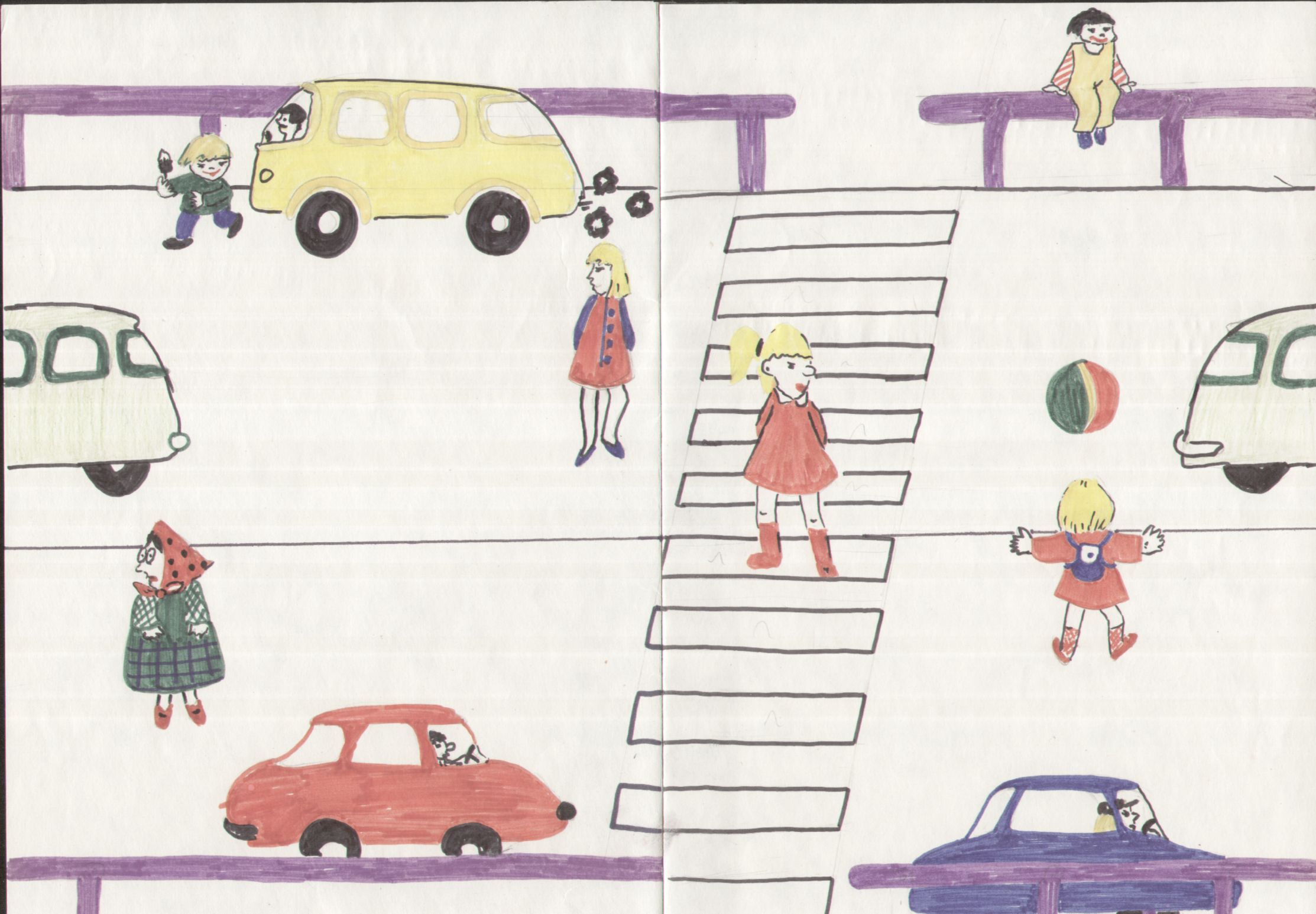 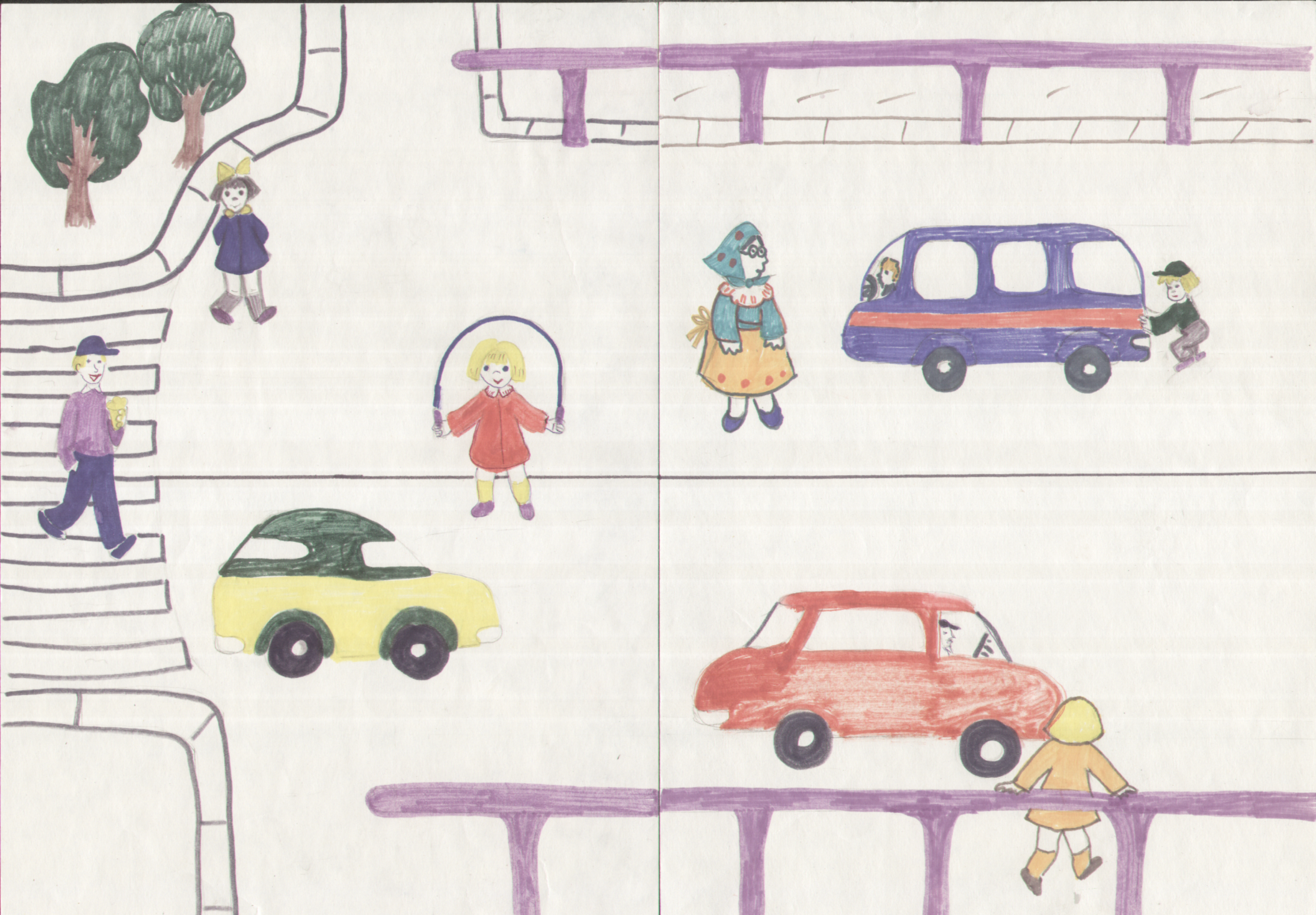 